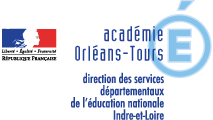 Compte tenu du déclenchement hier du stade 2 du plan de prévention et de gestion, aucune mesure de confinement ne s’applique désormais aux élèves et personnels de retour des zones à risque (Italie du Nord, Chine hors Hubei, Iran…). En effet, ces mesures du stade 1, destinées à éviter l’entrée du virus en France, n’ont plus d’utilité selon les autorités sanitaires dès lors que le virus circule en France.  Seuls les élèves et les personnels de retour de la province du Hubei (en principe il n’y en a plus) ou d’un des deux « clusters » du territoire français (Oise et Haute-Savoie)  font l’objet à titre conservatoire de telles mesures et jusqu’à nouvel ordre.02/03/2020 – 07 : 00CLUSTERSA ce jour et à cette heure, ci-dessous la liste des communes comprises dans les clusters :Département de l’OISE (60) :CREILNOGENT-SUR-OISEMONTATAIREVILLIERS-SAINT-PAULCREPY-EN- VALOISVAUMOISELAGNY-LE-SECLAMORLAYELACROIX-SAINT-OUENDépartement de HAUTE-SAVOIE (74) : LA BALME DE SILLINGYDépartement du MORBIHAN (35) :AURAYCARNACCRAC’HATTENTION, LA LISTE DES CLUSTERS EST TRES EVOLUTIVECMC110, rue de Grenelle75357 PARIS 07